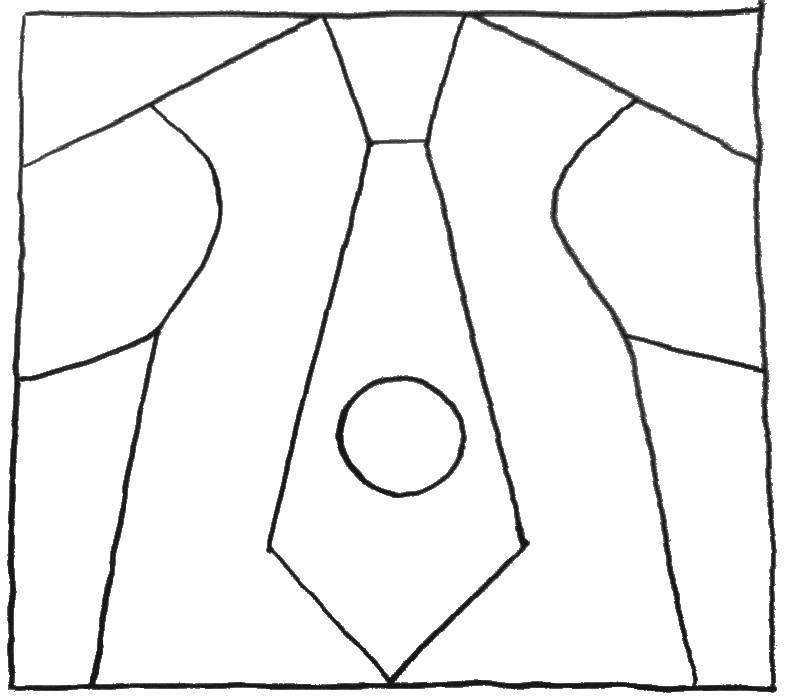 Something From Nothing by Phoebe GilmanPrint the out this pattern.  Have someone help you cut on the lines to make a puzzle.Remove pieces of the puzzle to make a blankie, a coat, a vest, a tie, and a button.To see how each piece of clothing was made, go to https://storytiming.com/2011/07/15/flannel-friday-something-for-nothing-or-joseph-had-an-overcoat/and scroll down to see the pictures.